CỘNG HOÀ XÃ HỘI CHỦ NGHĨA VIỆT NAMĐỘC lập - Tự do - Hạnh phúcCẩm Phả, ngày 02. tháng 3 năm 2022THÔNG BÁO KẾT QUẢ LựA CHỌN NHÀ THẦUGói thầu số 03: Sửa chữa trung đại tu 02 Tàu điện ắc quy PN 8 tấn CTY8/9G
số thẻ 9998, số thẻ 9999,Kính gửi :	- Công ty cổ phần Cơ điện Uông bí - VinacominCông ty Cổ phần Cơ khí Ôtô Uông BíCông ty Cổ phần Cơ khí Mạo Khê - VinacominCăn cứ vào Quyết định số: 1232 /QĐ- KH ngày 01/ 3/2022 của Giám đốc Công ty than Dương Huy - TKV về việc phê duyệt kết quả lựa chọn nhà thầu Gói thầu số 03: Sửa chữa trung đại tu 02 Tàu điện ắc quy PN 8 tấn CTY8/9G số thẻ 9998, số thẻ 9999. Công ty than Dương Huy - TKV thông báo tới các nhà thầu kết quả lựa chọn nhà thầu của Gói thầu trên như sau:Nhà thầu không trúng thầu:Công ty Cổ phần Cơ khí Mạo Khê - VinacominCông ty Cổ phần Cơ khí Ôtô Uông Bí Lý do không trúng thầu:Nhà thầu Công ty cổ phần Cơ khí Mạo Khê - Vinacomin: Trong đơn chào hàng đơn vị chào tổng số tiền: 851.559.823 đồng (đã bao gồm VAT) cao hơn so với giá chào hàng của Công ty Cổ phần Cơ điện Uông bí - Vinacomin là: 28.700.237 đồng.Nhà thầu Công ty cổ phần Cơ khí Ôtô Uông bí :Trong đơn chào hàng đơn vị chào tổng số tiền: 863.572.210 đồng (đã bao gồm VAT) cao hơn so với giá chào hàng của Công tỵ Cổ phần Cơ điện Uông bí - Vinacomin là: 40.712.624 đồng.Nhà thầu trúng thầu:Tên nhà thầu trúng thầu: Công ty Cổ phần Cơ điện Uông bí - VinacominĐịa chỉ: Khu 8- Phường Bắc Sơn - Uông Bí - Quảng NinhSố điện thoại: 0203.385.4392 FAX: 0203.385.4358Giá trị trúng thầu: 822.859.586 đồng (đã bao gồm thuế VAT)Bằng chữ: Tám trăm hai mươi hai triệu tám trăm năm mươi chín nghìn năm trăm tám mươi sáu đồng.Công việc trúng thầu: Sửa chữa trung đại tu 02 Tàu điện ắc quy PN 8 tấnCTY8/9G so thẻ 9998, số thẻ 9999.Loại họp đồng : Theo đơn giá cố địnhThời gian thực hiện hợp đồng: Trong vòng 30 ngày kể từ ngày giao thiết bị vào sửa chữa đến ngày bàn giao thiết bị hoàn thành sau sửa chữa.Công ty than Dương Huy - TKV thông báo và mời Công ty Cổ phần Cơ điệnUông Bí - Vinacomin đến ký kết hợp đồng theo quy định hiện hành. Thời gian : 14 giờ 30 phút ngày 03 tháng 3 năm 2022.Địa điểm : Tại Văn phòng Công ty than Dương Huy - TKV Xin chân thành cảm ơn các nhà thầu đã tham gia dự thầu.Nơi nhậnNhư kính gửi;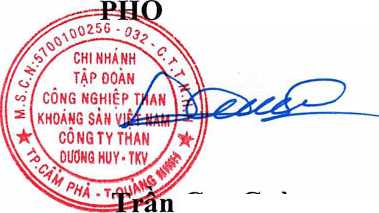 Lưu KH, VT. GIÁM